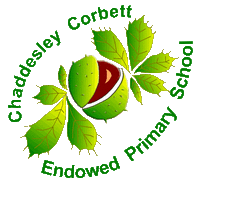 I can multiply and divide by 10, 100 & 1000Key facts and vocabularyKey facts and vocabularyKey facts and vocabularyKey facts and vocabularyKey facts and vocabularyKey facts and vocabularyKey facts and vocabularyKey facts and vocabularyMultiply – digits move to the left.Divide – Digits move to the right.By 10, the digits move one place value.By 100, the digits move two place values.By 1000, the digits move three place values. Remember place value holders (where needed).Do not just add and subtract the zero!Multiply – digits move to the left.Divide – Digits move to the right.By 10, the digits move one place value.By 100, the digits move two place values.By 1000, the digits move three place values. Remember place value holders (where needed).Do not just add and subtract the zero!Multiply – digits move to the left.Divide – Digits move to the right.By 10, the digits move one place value.By 100, the digits move two place values.By 1000, the digits move three place values. Remember place value holders (where needed).Do not just add and subtract the zero!Multiply – digits move to the left.Divide – Digits move to the right.By 10, the digits move one place value.By 100, the digits move two place values.By 1000, the digits move three place values. Remember place value holders (where needed).Do not just add and subtract the zero!Multiply – digits move to the left.Divide – Digits move to the right.By 10, the digits move one place value.By 100, the digits move two place values.By 1000, the digits move three place values. Remember place value holders (where needed).Do not just add and subtract the zero!Multiply – digits move to the left.Divide – Digits move to the right.By 10, the digits move one place value.By 100, the digits move two place values.By 1000, the digits move three place values. Remember place value holders (where needed).Do not just add and subtract the zero!Multiply – digits move to the left.Divide – Digits move to the right.By 10, the digits move one place value.By 100, the digits move two place values.By 1000, the digits move three place values. Remember place value holders (where needed).Do not just add and subtract the zero!Multiply – digits move to the left.Divide – Digits move to the right.By 10, the digits move one place value.By 100, the digits move two place values.By 1000, the digits move three place values. Remember place value holders (where needed).Do not just add and subtract the zero!34 x 1034 x 1034 x 1034 x 1034 x 1034 x 1034 x 1034 x 10HHTTOO334433440(place value holder)0(place value holder)450 ÷ 100450 ÷ 100450 ÷ 100450 ÷ 100450 ÷ 100450 ÷ 100450 ÷ 100450 ÷ 100HHT T OO44550044556.7 x 10006.7 x 10006.7 x 10006.7 x 10006.7 x 10006.7 x 10006.7 x 10006.7 x 1000ThHHT T OO6676770(place value holder)0(place value holder)0(place value holder)0(place value holder)Top TipsThe secret to successfully embedding knowledge is practising it little and often. Regularly return to the skills and incorporate into simple games and other activities. Ideas:Quick questionsCan you tell me what 34 x 10 equals?I split my money into ten piles, how much does each pile have?Use websites for information and games:https://www.bbc.co.uk/bitesize/topics/z36tyrd/articles/z2fkwxshttps://www.topmarks.co.uk/Search.aspx?q=multiply%20and%20divide%20by%2010http://mathszone.net/mw/x10x100/x10x100.swf